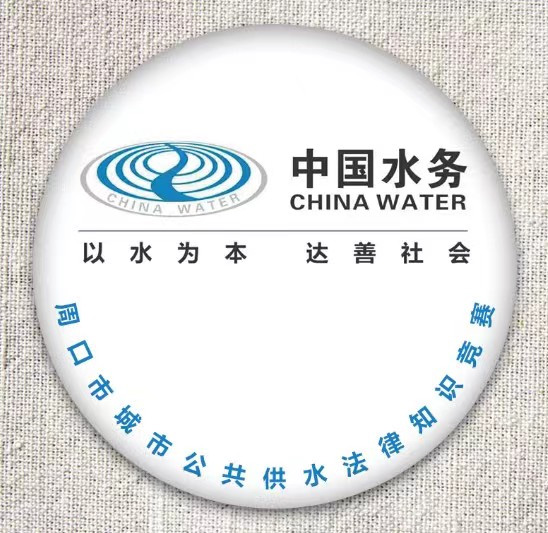 答题卡姓名：邮箱：通讯地址：手机号码：一、判断题：二、多选题：序号12345678910答案序号11121314151617181920答案序号21222324252627282930答案序号31323334353637383940答案序号41424344454647484950答案序号12345678910答案